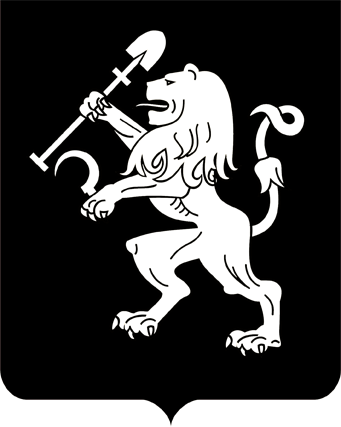 АДМИНИСТРАЦИЯ ГОРОДА КРАСНОЯРСКАПОСТАНОВЛЕНИЕО внесении изменений в постановление администрациигорода от 27.09.2012 № 415В целях оптимизации схемы размещения временных сооружений, в связи с обращениями физических и юридических лиц о включении временных сооружений в схему размещения временных сооружений                на территории города Красноярска, утвержденную постановлением          администрации города от 27.09.2012 № 415, в соответствии со ст. 16 Федерального закона от 06.10.2003 № 131-ФЗ «Об общих принципах организации местного самоуправления в Российской Федерации»,         постановлением администрации города от 02.04.2012 № 137 «Об утверждении Порядка разработки и утверждения схемы размещения временных сооружений на территории города Красноярска», руководствуясь статьями 41, 58, 59 Устава города Красноярска, ПОСТАНОВЛЯЮ:1. Внести в таблицу приложения к постановлению администрации города от 27.09.2012 № 415 «Об утверждении схемы размещения временных сооружений на территории города Красноярска» следующие изменения:1) графу «Период размещения временных сооружений» строк 146, 668, 1325, 1334, 1343, 2666, 3002 изложить в следующей редакции:                 «до 01.01.2024»;2) графу «Период размещения временных сооружений» строк 280, 823, 1158, 1383, 2224, 2592, 2690, 2699 изложить в следующей редакции: «до 01.01.2026»;3) графу «Период размещения временных сооружений» стро-              ки 2461 изложить в следующей редакции: «до 01.07.2026»;4) графу «Период размещения временных сооружений» стро-             ки 3066 изложить в следующей редакции: «до 01.07.2028»;5) дополнить строками 3085–3095 в редакции согласно приложению к настоящему постановлению.2. Настоящее постановление опубликовать в газете «Городские новости» и разместить на официальном сайте администрации города.Глава города                                                                              В.А. ЛогиновПриложение к постановлению администрации города от _____________ № ________10.03.2023№ 164№п/пВид временного сооруженияАдресный ориентир расположения временного сооруженияПлощадь временного соору-жения,кв. мПериод размещения временных сооружений12345«3085Площадка для парковки (парковка)ул. 26 Бакинских комиссаров, 1п400,0до 01.01.20283086Площадка для парковки (парковка)ул. Карауль-ная, 3810 657,0до 01.01.20283087Площадка для парковки (парковка)ул. Линей-ная, 1212 800,0до 01.01.20283088Автостоянкаул. Ястынская, 52 053,0до 01.01.20263089Автостоянкаул. Ястынская, 22 063,0до 01.01.20263090Автостоянкаул. Ястынская, 2д2 139,0до 01.01.20263091Автомойка замкнутого циклаСеверное шоссе, 17п150,0до 01.01.20283092Площадка для парковки (парковка)ул. Калини-на, 1753 524,41до 01.01.20283093Площадка для парковки (парковка)ул. Калини-на, 175294,0до 01.01.20283094Автостоянкапр-кт Ульянов-ский, 36а1 537,0до 01.07.20263095Павильонул. Свердлов-ская, 13 (напротив)75,71до 01.01.2030»